Ponavljanje za provjeru znanja – Računalno razmišljanje i programiranje 2. dioNapomena:  Svaki zadatak radiš u novome, posebnom File -> New file.  Svaki zadatak spremi pod nazivom Ponavljanje 1 (ako je 1. zadatak), Ponavljanje 2 (ako je 2. zadatak)….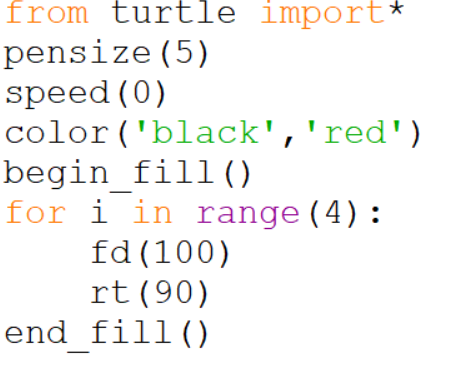 1. zadatak:Načini program koji crta kvadrat. Duljina stranice kvadrata je 120.Iznutra neka bude crvene boje (red), a izvana crne (black).Postavi da crta brzinom 0.Postavi da debljina olovke bude 5.2. zadatak:Načini program koji crta niz peterokuta.Slovo a predstavlja duljinu stranice peterokuta.Slovo n predstavlja koliko će biti peterokuta u nizu.Na crtežu vidiš kako bi to trebalo izgledati nakon što pokreneš program.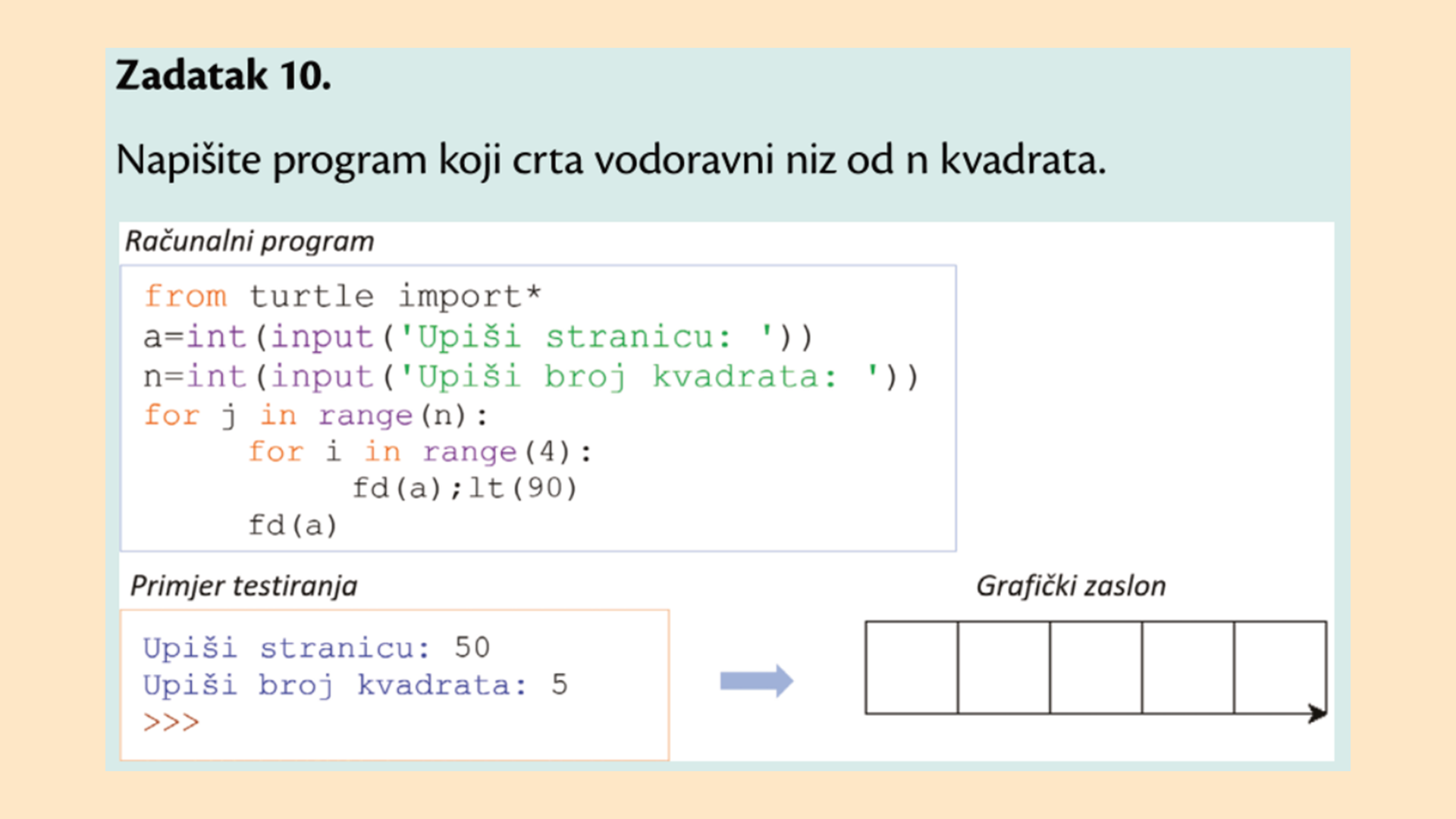 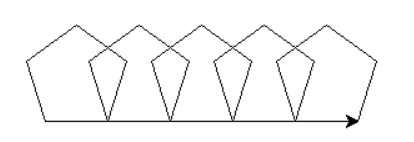 3. zadatak: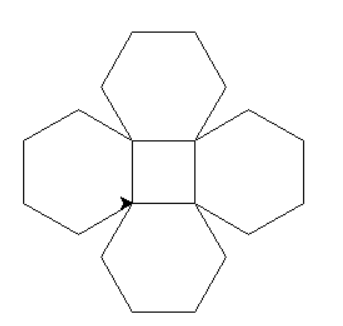 Načini program koji crta kvadrat, a nad njegovim stranicama crta šesterokute.Slovo a predstavlja duljinu stranica kvadrata i šesterokuta.Na slici vidiš kako treba izgledati crtež nakon što pokreneš program.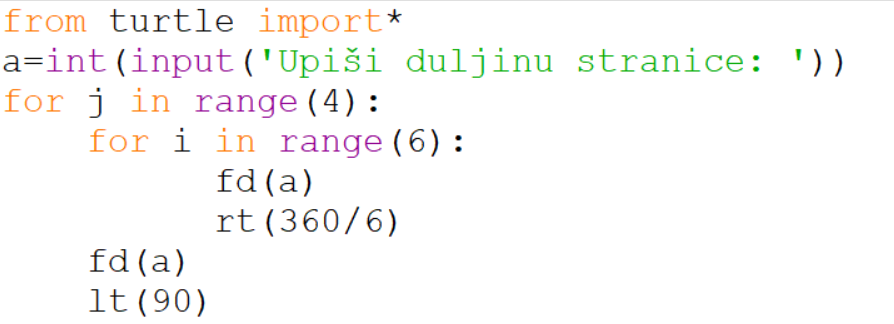 4. zadatak:Načini program koji ispisuje brojeve  5  8  11  14 17 20   u jednom redu-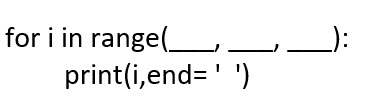 5. zadatak: Načini program koji ispisuje sve brojeve djeljive s 4 u određenom rasponu.Slovo a predstavlja prvi broj u rasponu koji gledamo.Slobo b predstavlja drugi broj u rasponu koji gledamo.Želimo da program provjeri i je li broj b djeljiv s 4.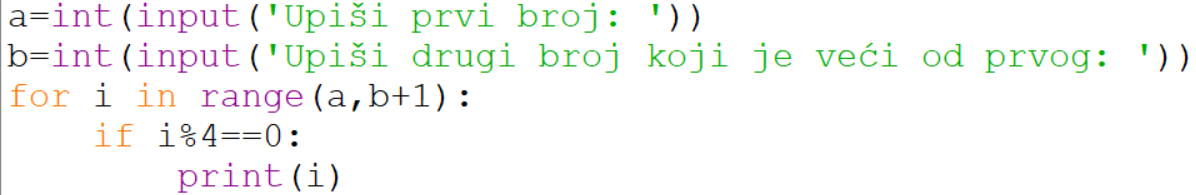 6. zadatak:Načini program koji će „zamisliti“  broj od 22 do 37.Osoba koja koristi program treba pokušati pogoditi koji broj je računalo odabralo.Na početku napiši osobi uputu da zna kako program funkcionira.Slovo n predstavlja broj koje je računalo zamislilo.Program će raditi sve dok su pokusaj i zamišljeni broj različiti.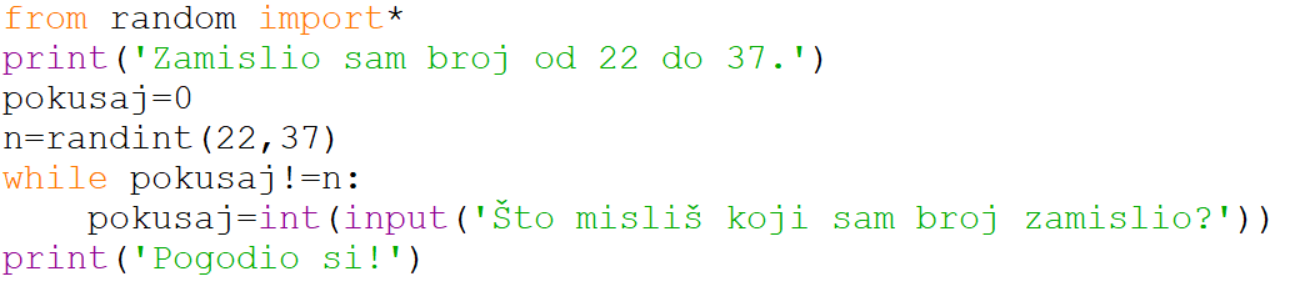 